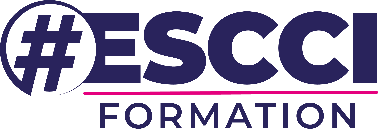 Formulaire de versement de la Taxe d’Apprentissage 2022 Date limite de versement 31 mai 2022 Nous vous remercions pour le versement de votre taxe d’apprentissage. Votre engagement à nos côtés est fondamental, il donne capacité et sens à nos actions. Dès réception de votre versement et de ce formulaire, nous vous transmettrons un reçu libératoire indiquant la date et le montant perçu. Le bordereau est à adresser par mail à chrystel.leclech@normandie.cci.frChrystel LE CLEC’H Responsable des Relations Entreprises ESCCI FORMATION, se tient à votre disposition pour toute information complémentaire : chrystel.leclech@normandie.cci.frREFERENCES DE VOTRE PAIEMENT (virement ou chèque)  Versement par virement ; Référence à rappeler TA2022 Somme versée : Versement par chèque (à l’ordre d’ESCCI FORMATION UAI 0271691S)Numéro du chèque :Banque :Au nom de tous les apprenants que nous accueillons, nous tenons à vous remercier très sincèrement de nous accorder votre confiance en versant votre taxe d’apprentissage auprès de notre établissement.  RÉFÉRENCES DE VOTRE ENTREPRISERaison Sociale : :…………………………………………………………………………………………………………Adresse :……………………………………………………………………………………………………………………..Code postal……………………..Ville……………………………………………………………………………………..SIRET :………………………………………………………………………………………………………………………..CODE NAF :………………….Contact  de la personne en charge de la taxe ‘apprentissage :Nom :…………………………………………………………………………………………………………………………Mail :……………………………………………………………………………… Tel :……………………………………IBANBICFR 76 3000 4028 3700 0111 5848 894BNPAFRPPXXXTITULAIRE DU COMPTECCIT PORTES DE NORMANDIE215 Route de Paris27000 EVREUXTITULAIRE DU COMPTECCIT PORTES DE NORMANDIE215 Route de Paris27000 EVREUX